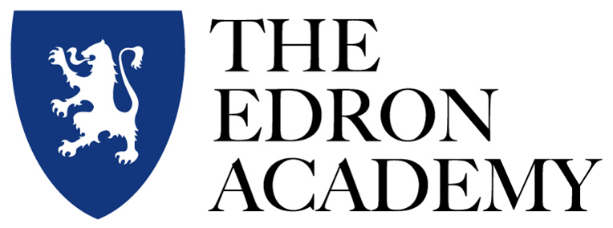  Primary School Teacher (EYFS, KS1, KS2)The Edron Academy is seeking an outstanding Primary school teacher for August 2019. Responsibilities include leading teaching and developing the primary curriculum. Job Purpose: To deliver the Primary school curriculum (EYFS, KS1 or KS2 as appropriate)Main ResponsibilitiesPlanning and delivering outstanding lessonsContributing to the development of the subjectWorking to achieve ambitious subject targetsProviding effective student feedbackTracking student progress effectivelyProviding first-class reportsContributing to the positive culture in schoolEdron Academy teachers should be:Outstanding practitioners with relevant experiencePositive contributors to effective teamsCreative and solution focusedCommitted to lifelong learningMotivated by high expectations of all childrenCommitted to Continuing Professional DevelopmentEdron Academy offers:The experience of working in a prestigious bicultural, bilingual schoolA positive team culture and supportive community ethosProfessional development supported by an annual professional development reviewLeadership opportunitiesA competitive benefits packageCompensation PackageIn addition to a competitive salary we offer:Ticket Card (Supermarket): 15% of monthly salarySaving Fund:   13% of monthly salaryRetirement Fund:   4% of monthly salaryChristmas bonus:   A proportion of 15 days of his monthly salary, if less than 1 year of servicesLuggage Expenses:  46 kilos reimbursedRent Allowance:   $12,500 ($MX) per monthSettling-in allowance:   one month’s salaryReturn air-ticket:  Economy classLife InsuranceMedical insuranceMore information and further details of the school can be found in the information pack and job description downloads.